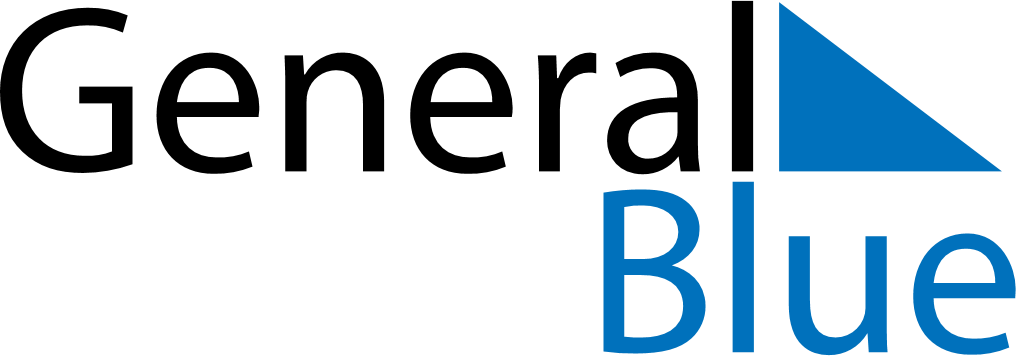 March 2023March 2023March 2023ZambiaZambiaMONTUEWEDTHUFRISATSUN123456789101112Women’s DayYouth Day13141516171819Youth Day (substitute day)202122232425262728293031